
Payment Details (Tick Box)                  Cheque (Payable to the Rotary Club of Yea) or money order  Direct deposit to Bendigo Bank BSB 633-000 Account No. 144545126 (RC of Yea Inc.) Please reference payment with name and ‘Cycle Dindi’.Send cheque or money order and registration by post to PO Box 149  Yea 3717 or email entry to:     cycledindi@gmail.com    Disclaimer: the participant (signed below) agrees that the Rotary Clubs of Alexandra and Yea will be neither  liable or legally responsible for * any injuries sustained by the participant or * any loss or damage to property owned by, or in the possession of the participant.By signing this form, we are agreeing to the conditions of entry.Signature: _______________________________Date: _________________Cycle Dindi 2017  - Family Registration FormCycle Dindi 2017  - Family Registration FormCycle Dindi 2017  - Family Registration FormCycle Dindi 2017  - Family Registration Form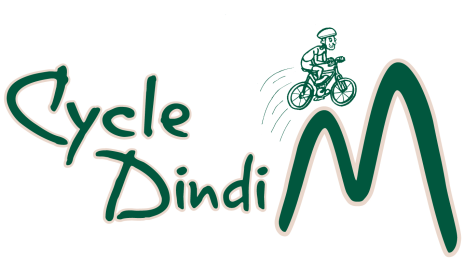 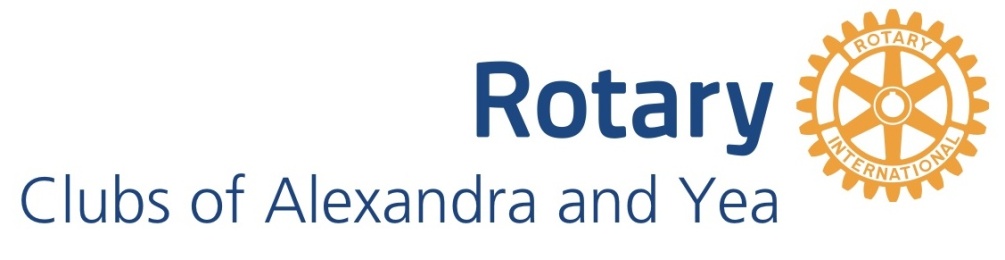 Family SurnameFamily SurnameIndividual adultsIndividual adultsIndividual children (school age)Individual children (school age)AddressAddressSuburb/Town & Post CodeSuburb/Town & Post CodeMobile phone numberMobile phone numberEmailEmailSpecial  Dietary NeedsSpecial  Dietary NeedsEmergency Contact Name andMobile Phone NumberEmergency Contact Name andMobile Phone NumberDistanceFamilyTickYea/Alex- Molesworth & return 33/35 kms$100Yea-Alex return Alex-Yea return 68 kms$125